Сумська міська радаВиконавчий комітетРІШЕННЯвід 26.10.2022   №  435Відповідно до статті 261 Закону України «Про теплопостачання», Наказу Міністерства розвитку громад та територій України від 19.08.2020  № 191 «Про затвердження порядків розроблення, погодження та затвердження інвестиційних програм суб’єктів господарювання у сферах теплопостачання, централізованого водопостачання та водовідведення, ліцензування діяльності яких здійснюють Рада міністрів Автономної Республіки Крим, обласні, Київська та Севастопольська міські державні адміністрації», керуючись статтею 40 Закону України «Про місцеве самоврядування в Україні», виконавчий комітет Сумської міської ради ВИРІШИВ:Погодити Інвестиційну програму Товариства з обмеженою відповідальністю «Котельня північного промислового вузла» у сфері теплопостачання на 2022 – 2023 роки (далі – Інвестиційна програма)  у частині заходу «Реконструкція вузла обліку газу ТОВ «КППВ» за адресою: м. Суми,                                  вул. Ковпака, 6 з приєднанням до газорозподільної системи АТ «Оператор газорозподільної системи «Сумигаз» (додається).Кошти, передбачені на реалізацію заходу Інвестиційної програми «Реконструкція вузла обліку газу ТОВ «КППВ» за адресою: м. Суми,                         вул. Ковпака, 6 з приєднанням до газорозподільної системи АТ «Оператор газорозподільної системи «Сумигаз», Товариству з обмеженою відповідальністю «Котельня північного промислового вузла» включити до розрахунку тарифу на теплову енергію, тарифу на послугу з постачання теплової енергії.Всі інші заходи Інвестиційної програми залишити без розгляду.Контроль за виконанням даного рішення залишаю за собою.Міський голова 						           Олександр ЛИСЕНКОРезнік О.М. 771-734Розіслати: Журба О.І., ТОВ «Котельня північного промислового вузла»Рішення Виконавчого  комітету Сумської міської ради «Про погодження Інвестиційної програми Товариства з обмеженою відповідальністю «Котельня північного промислового вузла» у сфері теплопостачання на 2022 – 2023 роки в частині заходу» доопрацьовано і вичитано, текст  відповідає  оригіналу прийнятого рішення  та вимогам  статей 6-9 Закону України  «Про  доступ  до  публічної  інформації»  та Закону  України «Про  захист  персональних даних».Проєкт рішення Виконавчого комітету Сумської міської ради «Про погодження Інвестиційної програми Товариства з обмеженою відповідальністю «Котельня північного промислового вузла» у сфері теплопостачання на 2022 – 2023 роки в частині заходу» був завізований: Проєкт рішення підготовлено з урахуванням вимог Закону України «Про доступ до публічної інформації» та Закону України «Про захист персональних даних»________________ О.М. Резнік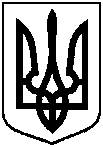 Про погодження Інвестиційної програми Товариства з обмеженою відповідальністю «Котельня північного промислового вузла» у сфері теплопостачання на 2022 –              2023 роки в частині заходуДиректор Товариства з обмеженоювідповідальністю «Котельня північногопромислового вузла»Директор Департаменту інфраструктури міста Сумської міської ради                           О.М. Резнік                           О.І. ЖурбаНачальник відділу протокольної роботи та контролю Сумської міської ради                           Л.В. МошаНачальник правового управління Сумської міської ради                           О.В. ЧайченкоКеруючий справами виконавчого комітету Сумської міської ради                            Ю.А. Павлик